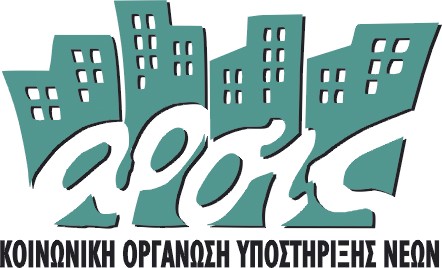 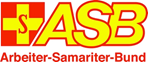 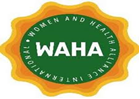 JOB VACANCYARSIS – Association for Social Support of Youth is looking for 1 new employee to be contracted with a 4 months contract, in the framework of «Support to refugees and migrants in Greece through an integrated multi-sector response» project. The project is implemented in Epirus in the Refugee Hosting Facilities of Katsikas, Doliana and Filippiada in collaboration with ASB and WAHA and it is funded by European Union under the Funding Agreement ECHO/-EU/BUD/2018/01001.The following vacancy refers to Epirus region.Applicants are requested to send their CV and Cover Letter via email: arsishpeiros@gmail.com  with the subject title of the vacancy «1. Interpreter from Sorani, Kurmanji to English or Greek», till 21/08/2018. – ARSIS examines each application according to the position requirements and according to fair treatment principle.–CVs and personal data will be handled with confidentiality.	Contact Details: +30 2651 400823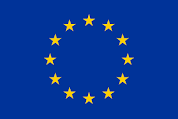 Με τη χρηματοδότηση της Ευρωπαϊκής Ένωσης – Ανθρωπιστική ΒοήθειαFunded by The European Union Humanitarian AidTABLE:  VACANCIESTABLE:  VACANCIESTABLE:  VACANCIESTABLE:  VACANCIESTABLE:  VACANCIESTABLE:  VACANCIESTABLE:  VACANCIESTABLE:  VACANCIESN/N Job Title Job Description RequirementsAdditional RequirementsAssetsContract DurationNo. of vacancies1Interpreter / Cultural MediatorSorani or Kurmanji to English or Greek- Translation and Interpretation services το legal aid, psychosocial support, administrative affaires, medical cases and to the activities of protection team. - Escorting beneficiaries to various public services when deemed necessary.- All actions and services shall be provided with respect to the beneficiary and underpinned by the values and principles of ARSIS code of contact.- Excellent knowledge of English or Greek language.- Fluent in Sorani, Kurmanji (native speakers)- Work experience and or volunteering in a similar position.- Good command of PC and office suite.- Extra language skills- Experience/Familiarity with public services.- Volunteering in stakeholders that offer services to vulnerable groups.- Good team spirit- Good communication skills - Driving license.- Volunteering.4 months1